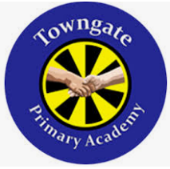 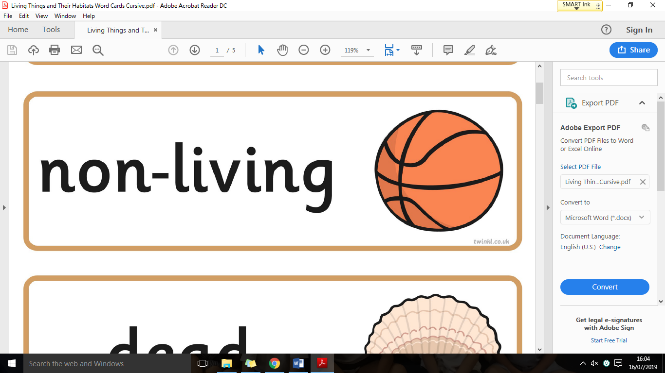 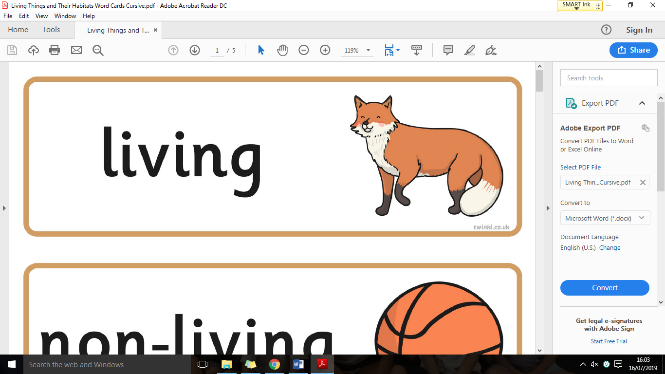 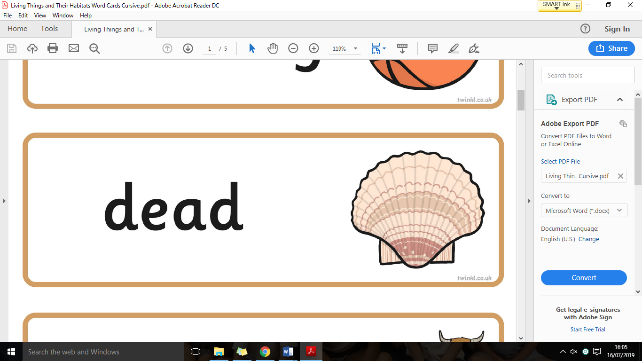 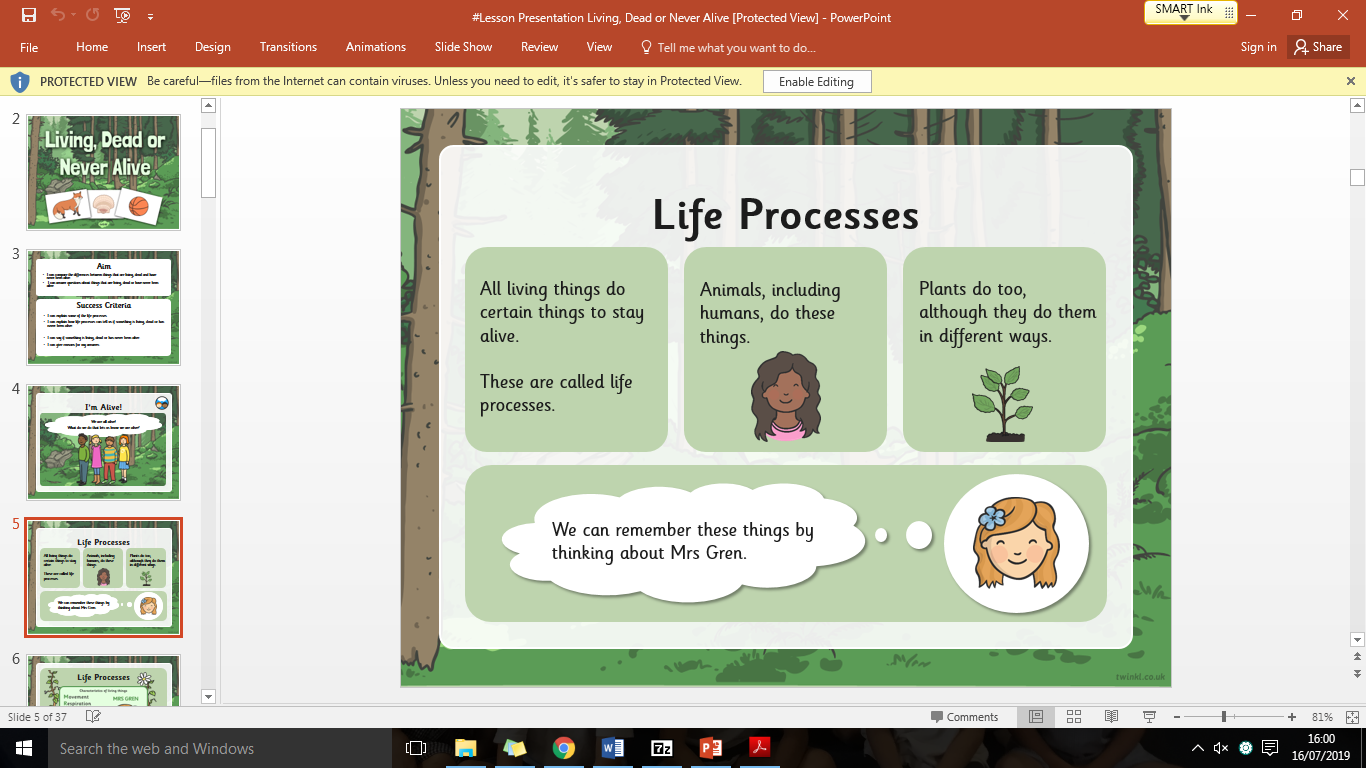 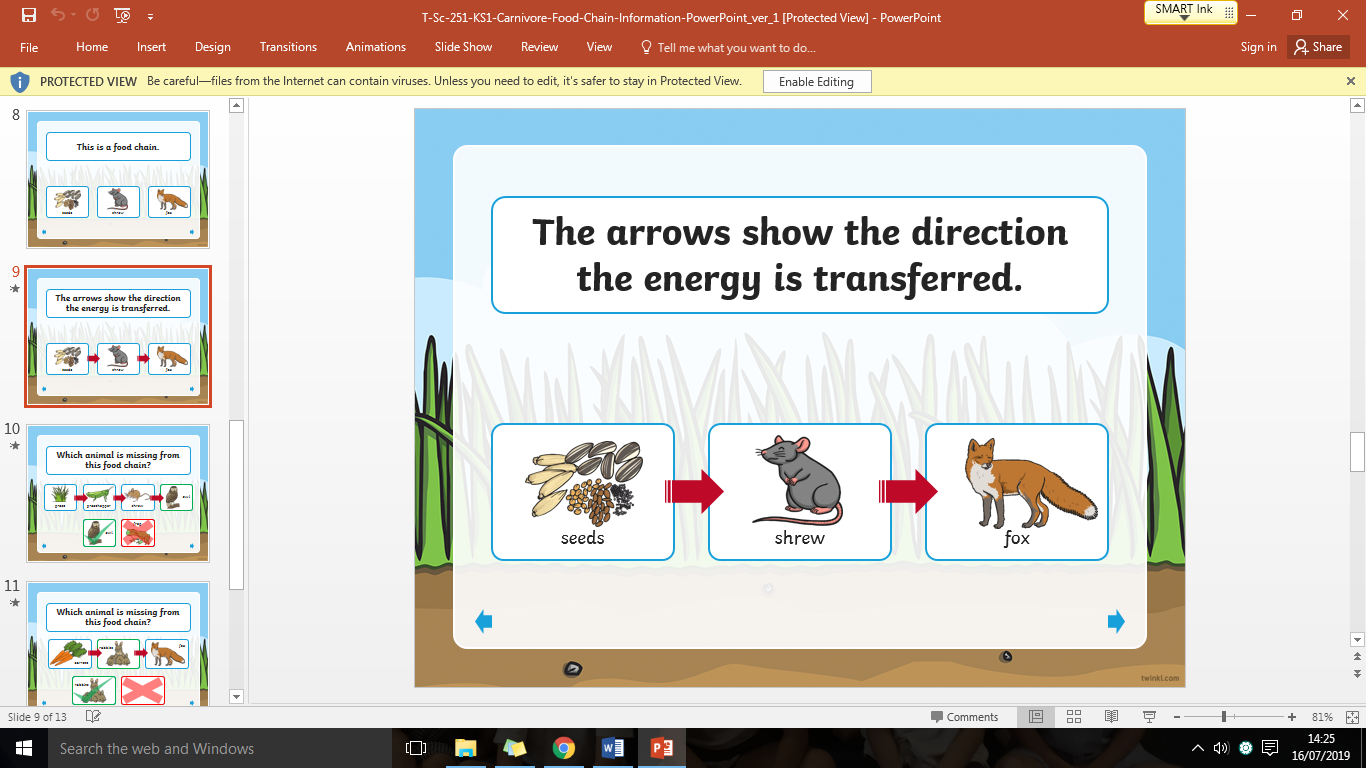 Different types of Habitats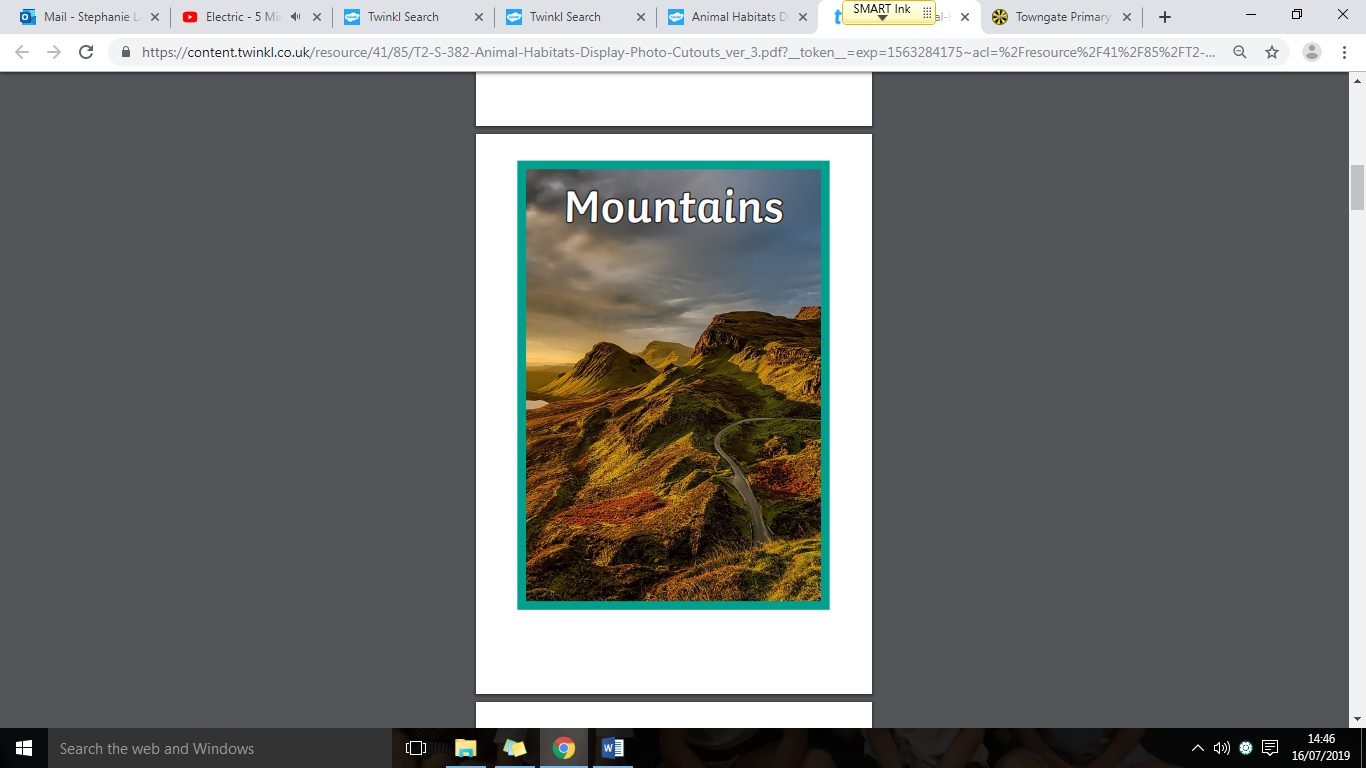 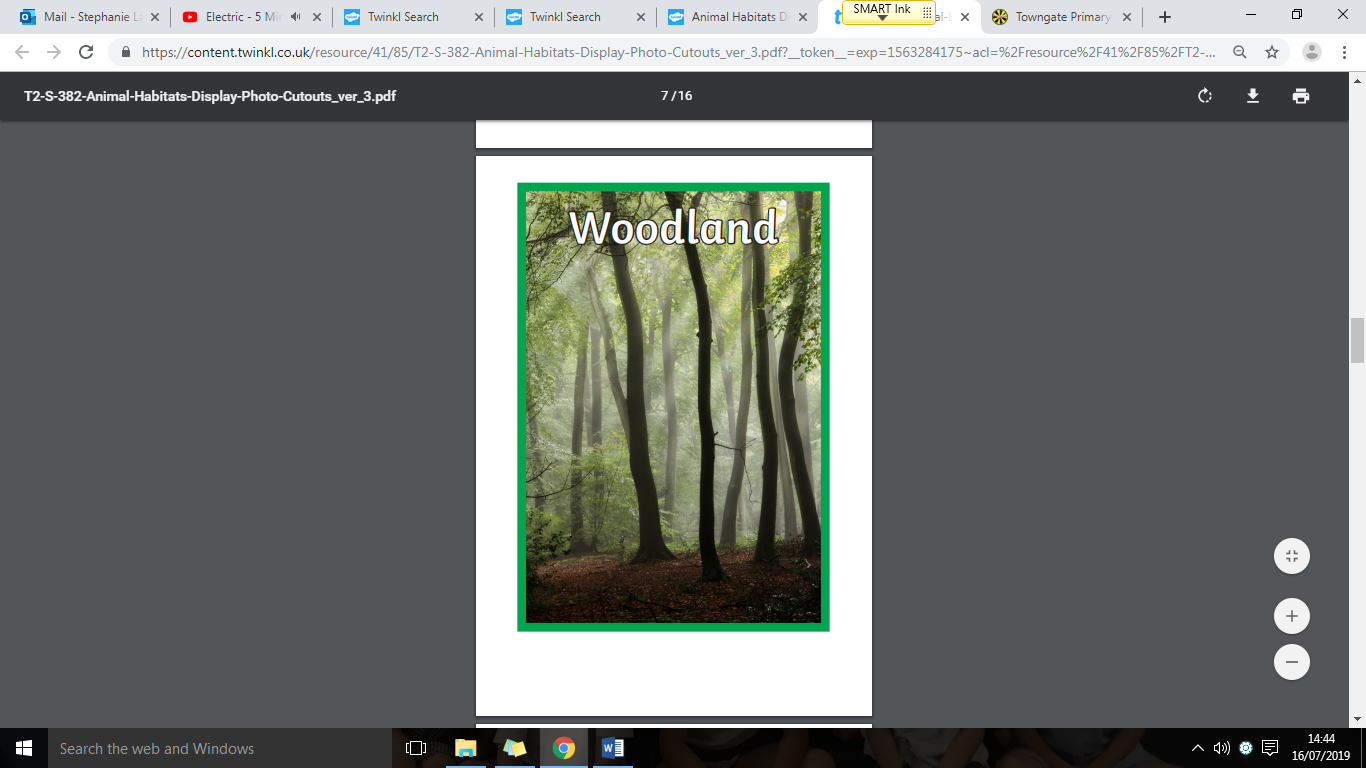 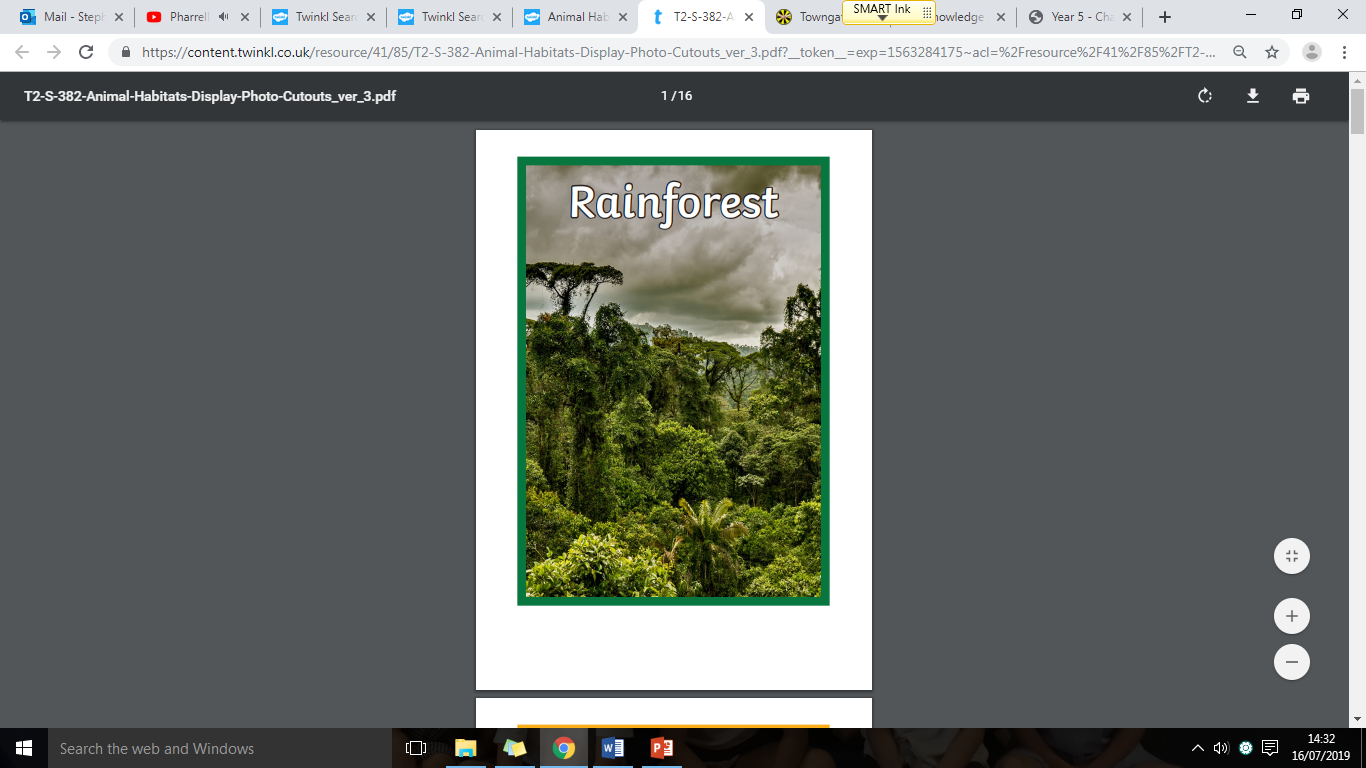 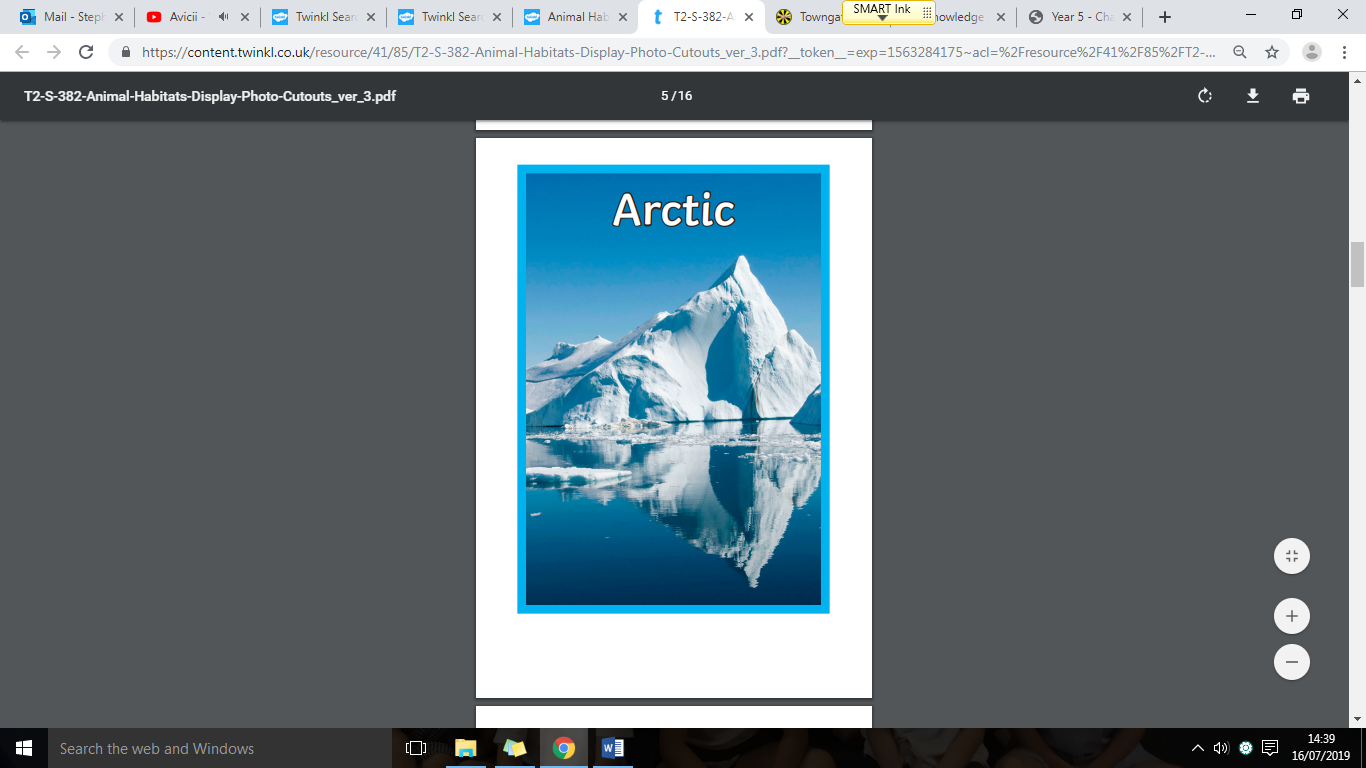 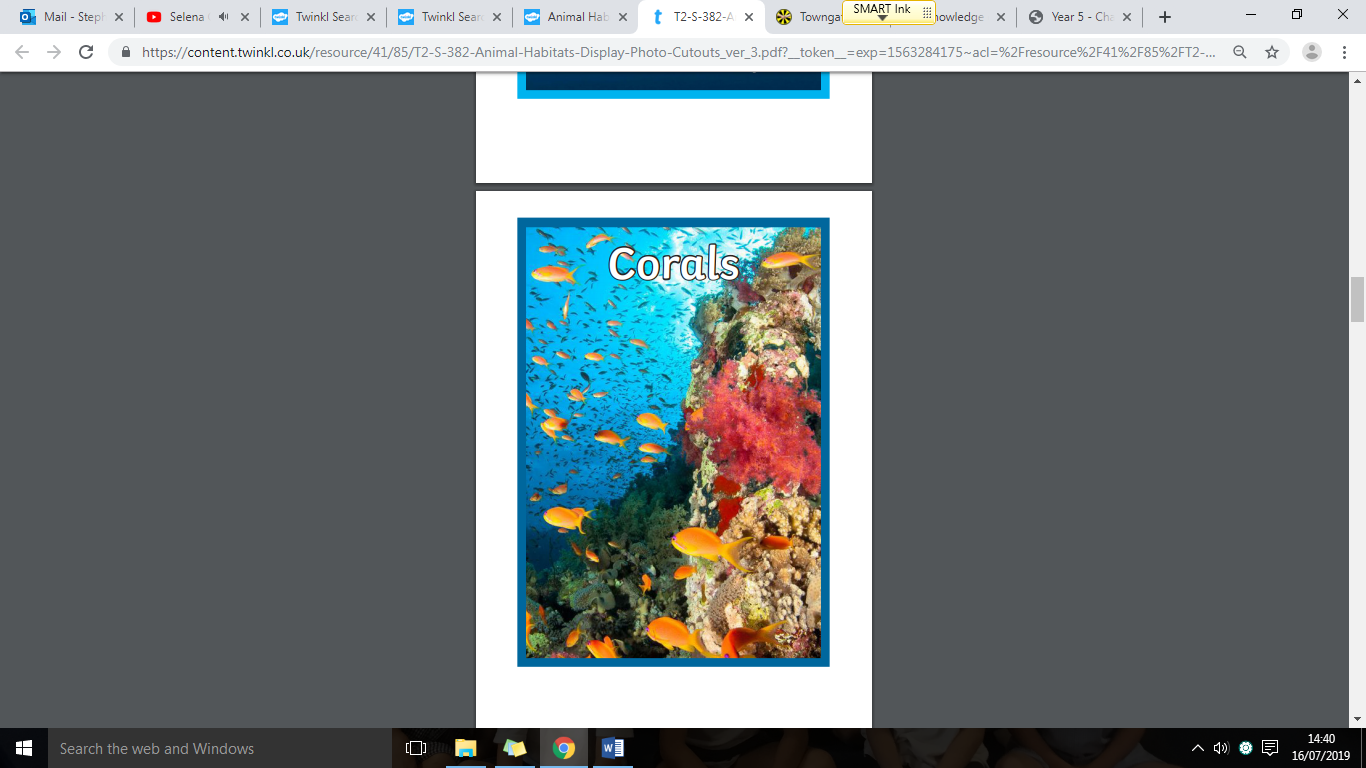 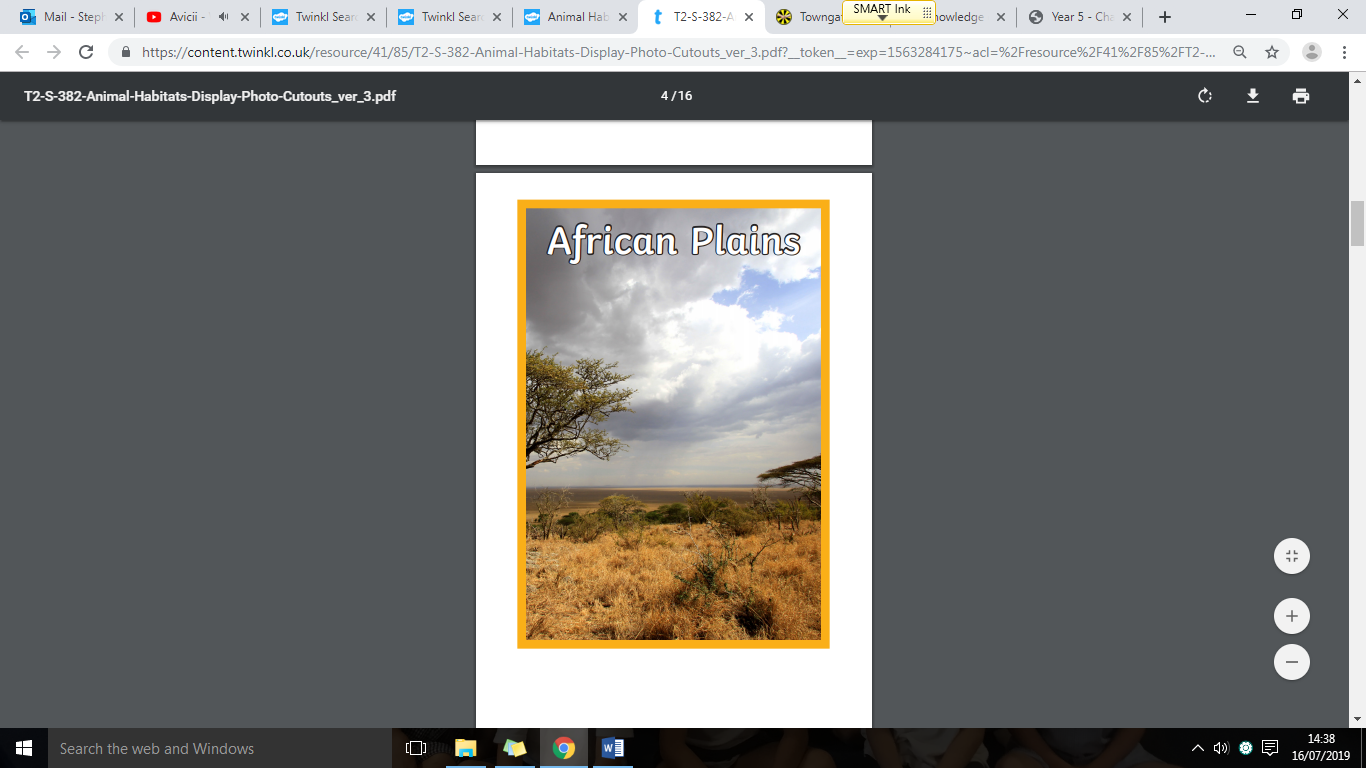 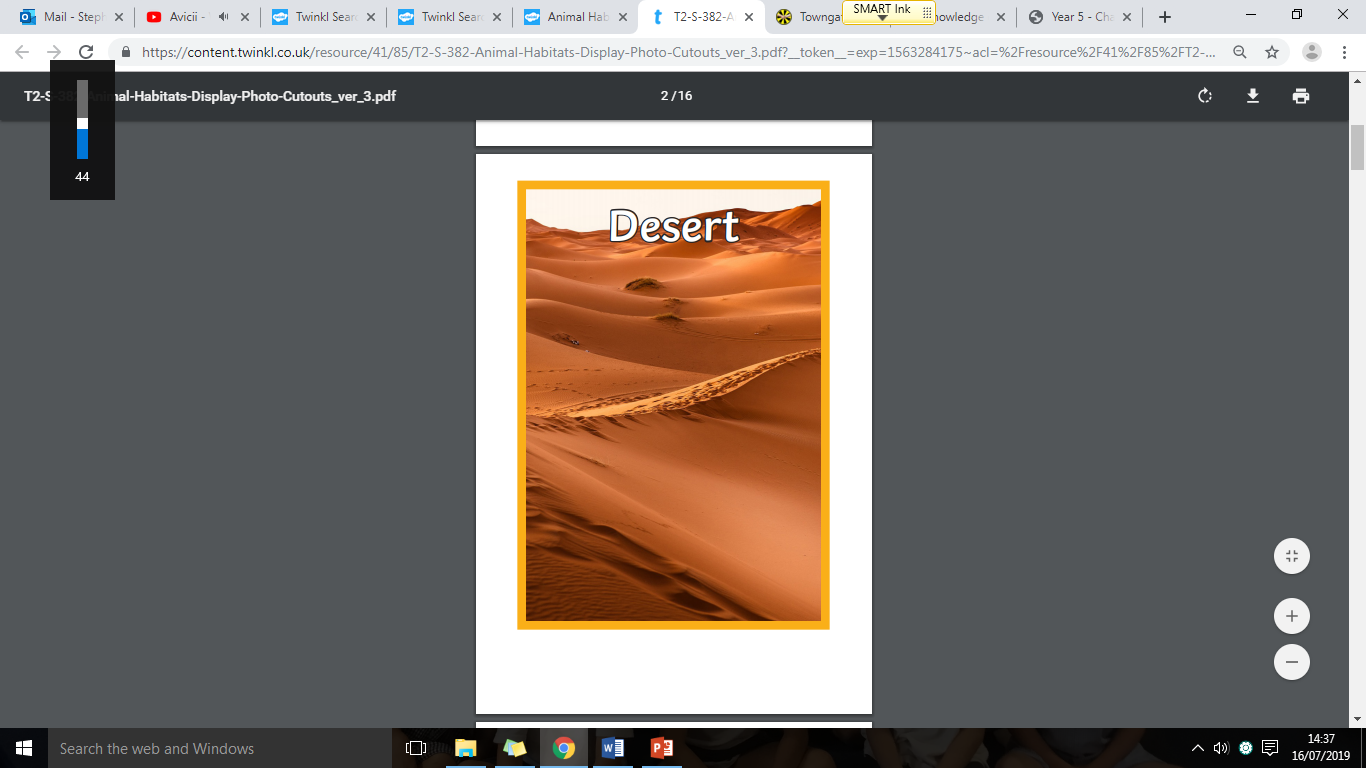 GlossaryGlossaryCarnivoreThese are animals that mainly like to eat meat. HerbivoreThese are animals that only like to eat plants. OmnivoreThese are animals that like to eat plants and meat. MammalAre warm blooded, they give birth to live babies which drink their mother’s milk. They can live on land and in water and have skeletons inside their body. AmphibiansAre cold blooded, they live on land and water, lay eggs and have moist skin with webbed feet.ReptilesAre cold blooded, have scales on their skin and lay eggs. BirdsAre warm blooded, have feathers, wings and a beak and they lay eggs.FishAre cold blooded, they live in water, have fins to move and gills to breathe underwater and they lay their eggs in water.HabitatThe natural home or environment of an animal, plant or other living organism. Food ChainA series of organisms each dependent on the next source of food.